Oil Slotted Casing Tube Laser Cutting MachineOil slotting pipe is the key part to protect from sand during oil mining. Oil slotting pipe can be classified into five types: bridge type oil slotting pipe, drilling slotting pipe, kerf slotting pipe, composted pipe, wire-wrapped slotting pipe. Oil slotted casing pipe is cut by specialized ultra-thin cutting disk and laser beam. There are many certain configurations kerfs with shape of longitudinal or helical straight line on oil slotted casing pipe.Farley Laserlab oil slotting pipe laser cutting machine adopts advanced technology, which can cut different type of oil slotting pipe. By means of focusing, high density and high-power laser beam working on sieve pipe, on the premise of exceeding a threshold value of laser power density, heat energy from working gas and laser beam’s chemical reaction is absorbed by material, thus causing a dramatic increase in the temperature of laser sport on the surface of the casing, partial melting or gasification of workpiece material to form a hole, then relative motion of the casing and laser beam can achieve casing cutting. >> more
Mechanical Motion System1. Cantilever Structure Technology (patent number: ZL 200520099443.7) provides open operation platform with one-time processing area of 12m x 1.5m;
2. Machine tool structure is composed of a bed, cantilever beam, special clamp for sieve pipe cutting, high precision ball screw lubrication device.
3. Customized cutting rotation axis, double chuck structure and variable pitch worm can fix sieve pipe more stable and much easier to cut oil pipes. Plane working table can also be equipped to cut plates.Features
1. The slotted liner is a robust and cost-effective solution for long completions or low productivity wells;
2. We offer straight and keystone slot in a wide range of slotting patterns to satisfy the required open area;
3. High rigidity, resisting scrape and abrasion, high intensity, anti-corrosion and even distribution.Rotation Axis
1. Support position adjusted according to the pipe diameter;
2. Max. pipe Length: 12m    Max. pipe diameter: 240mm;
3. Rotating clamp adopt double chuck structure to avoid the pipe not being vertical and thermal deformation in processing;
4. Varying pitch worm gear is adopted to effectively achieve mechanical wear compensation.Cutting Head and Nozzle
1. Customized Bifocal Laser Head (5" and 7.5"), convenient to change to cut material of different depth;
2. Laser head can detect pipe on-contact before cutting and automatically position when cutting to match position change;
3. Anti-collision all-around auto reset cutting head. Oil Slotting Pipe Laser Cutting MachineBrief Introduction Of Oil Slotting PipeOil slotting pipe is the key part to protect from sand during oil mining. Oil slotting pipe can be classified into five types: bridge type oil slotting pipe, drilling slotting pipe, kerf slotting pipe, composted pipe,wire-wrapped slotting pipe. Oil slotted casing pipe is cut by specialized ultra-thin cutting disk and laser beam. There are many certain configurations kerfs with shape of longitudinal or helical straight line on oil slotted casing pipe. Characters:1. Qualified oil slotting pipe has smooth and uniform kerf, which has no burr situation and has good perpendicularity.2. As oil slotting pipe is processed by oil casing, it is hard to be out of shape.3. Oil slotting pipe has long life. As oil slotting pipe has been antiseptic treated, it has good anti-abrasive performance.4. Oil slotting pipe has twice time open area than the same configuration oil pipe, so it is more convenient for liquid flowing in slotting pipe5. Oil slotting pipe can protect from sand which has diameter larger than 0.3mm6. Oil slotting pipe can be used in horizontal well and deviated well.7. Oil slotting pipe can be equipped in string type, it is very convenient and easy to operate.Technical Parameters:1. pipe Types: Oil slotted casing pipe2. pipe length: Max. 12m3. Wall thickness: Max.20mm
4. pipe diameter: 50mm to 210mm for pipe less than 12m
5. Kerf Quantity: Any
6. Kerf width: (0.18-6mm)±0.03mm
7. Kerf type: Parallel, crisscross, spiralBrief Introduction of Laser Processing for Oil Casing TubeAdvantages of Laser Processing for Oil Casing Tube1. High precision: positioning precision is 0.05mm, repeated positioning accuracy is 0.02mm.2.Narrow kerf: laser beam can be focused to a tiny light-spot, so that focus place has high power density, material will be heated quickly to gasification degree and vaporized to hole. As the relative linear movement of beam and material, the continuous hole will generate narrow kerf. the cutting edge width is generally 0.1mm to 0.2mm.3.Cutting surface is smooth: no burr in cutting surface, cutting surface roughness is controlled within Ra12.5.4.High speed: cutting speed can reach 10m/min, the maximum positioning speed can reach 200m/min, which is faster then linear cutting.5.Excellent cutting quality: non-touch cutting, cutting edge has small thermal effect, workpiece has small thermal deformation, avoid tuned-down edge, kerf needn’t twice processing. 6.No damage to workpiece: laser cutting head will not touch material surface, no scratch to workpiece.7.Not depends on material hardness: laser can process steel plate, stainless steel, aluminum alloy plate, hard alloy. No matter how hard the material is, it can cut without deformation.8.Good flexibility:Laser cutting has good flexibility, it can process different figures, it can cut pipe or other profiled material.Process ProcedureStep 1.pipe Select: select suitable size raw material pipe, which hasn’t appearance defect.Step 2.Threading: process thread on threading machine, inspect as thread standard.Step 3.Equipped with nut: both ends is equipped with nut.Step 4.Surface treatment, remove painting or rust: remove surface rust or paintings for   better laser processing.Step 5.Cutting: laser cut qualified kerf according to cutting technical. Width and length should be processed according to drawing. According to drawing requirement, kerf width should be tested by filler gauge.Step 6.Slag removal:remove inner and outside slags.Step 7.Paint printing: painting on workpiece according to requirement.Step 8.Inspection: inspect kerf width, match end and popping etc..Step 9.Package: packaged into triangle.Step.10 DeliveryBrief Introduction Of Oil Slotting Pipe Laser Cutting MachineFarley Laserlab oil slotting pipe laser cutting machine adopts advanced technology, which can cut different type of oil slotting pipe. By means of focusing, high density and high-power laser beam working on sieve pipe, on the premise of exceeding a threshold value of laser power density, heat energy from working gas and laser beam’s chemical reaction is absorbed by material, thus causing a dramatic increase in the temperature of laser sport on the surface of the casing, partial melting or gasification of workpiece material to form a hole, then relative motion of the casing and laser beam can achieve casing cutting.Mechanical Motion System1. Cantilever Structure Technology (patent number: ZL 200520099443.7) provides open operation platform with one-time processing area of 12m x 1.5m;2. Machine tool structure is composed of a bed, cantilever beam, special clamp for sieve pipe cutting, high precision ball screw lubrication device.3. Customized cutting rotation axis, double chuck structure and variable pitch worm can fix sieve pipe more stable and much easier to cut oil pipes. Plane working table can also be equipped to cut plates.Features1. The slotted liner is a robust and cost-effective solution for long completions or low productivity wells;2. We offer straight and keystone slot in a wide range of slotting patterns to satisfy the required open area;3. High rigidity, resisting scrape and abrasion, high intensity, anti-corrosion and even distribution.Rotation Axis1.  Support position adjusted according to the pipe diameter;2. Max. pipe Length: 12m    Max. pipe diameter: 240mm;3. Rotating clamp adopt double chuck structure to avoid the pipe not being vertical and thermal deformation in processing;4. Varying pitch worm gear is adopted to effectively achieve mechanical wear compensation.Cutting Head and Nozzle1. Customized Bifocal Laser Head (5" and 7.5") , convenient to change to cut material of different depth;2. Laser head can detect pipe on-contact before cutting and automatically position when cutting to match position change;3. Anti-collision all-around auto reset cutting head.Parameters Product DescriptionSlotted casing tube is thousands of gaps with certain regularity, which are cut on high strength alloys steel tube. Commonly, gap width: 0.15-3mm, gap length: 50-300mm, gap section: rectangle and trapezoid.Mechanical Motion System /Cantilever Structure Technology (Patent number: ZL 200520099443.7) provides open operation platform with one-time processing area of 12m×1.5m;/Machine tool structure is composed of a bed, cantilever beam, special clamp for sieve pipe cutting, high precision ball screw lubrication device;/Customized cutting rotation axis, double chunk structure and variable pitch worm can fix sieve pipe more stable and much easier to cut oil pipes. Plane working table can also be equipped to cut plates.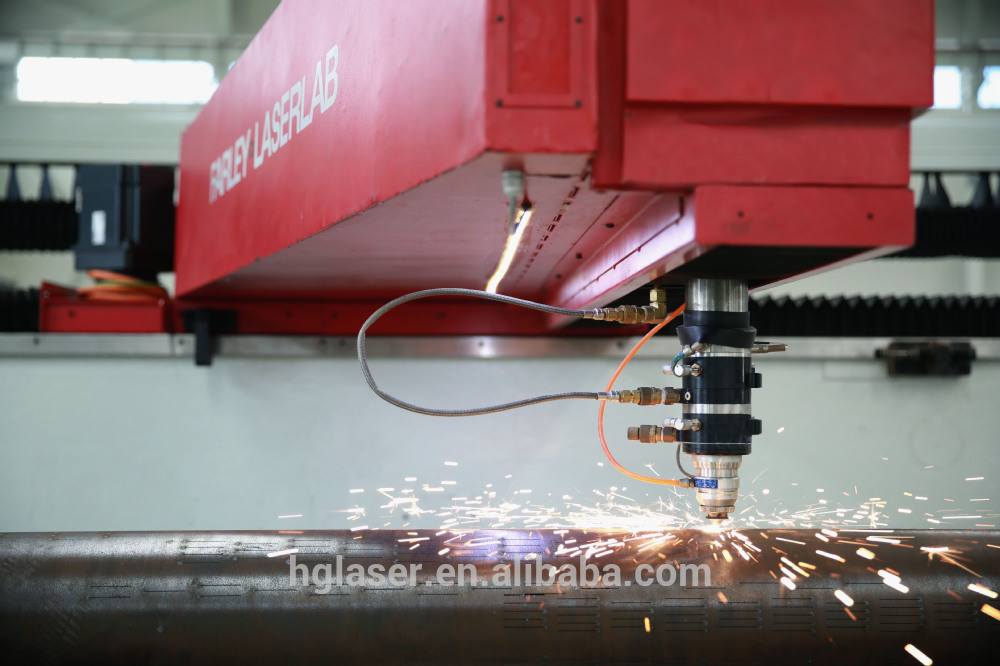 Cutting Head and Nozzle /Customized Bifocal Laser Head(5 inch and 7.5 inch);/Laser head can detect pipe on-contact before cutting and automatically position when cutting to match position change;/Anti-collision all-around auto reset cutting head.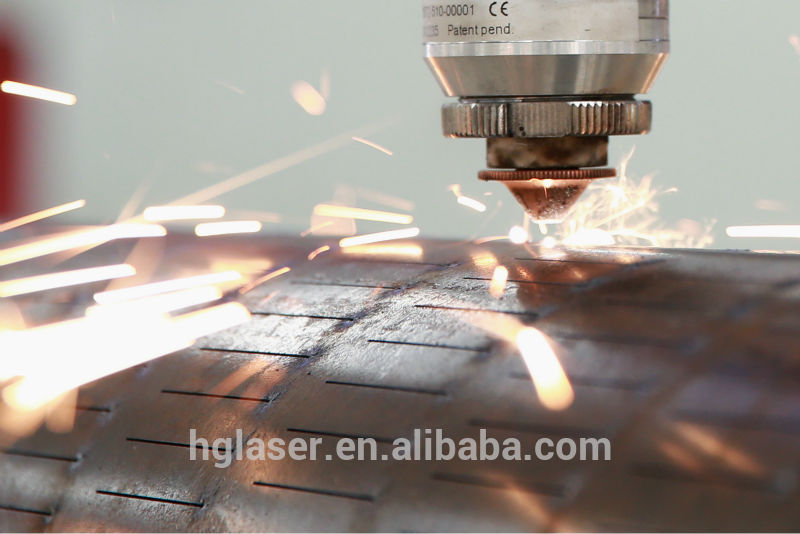 Rotation Axis/Support position adjusted according to the pipe diameter;/Max, pipe length: 12m Max, pipe diameter:240mm;/Rotating clamp adopt double chuck structure to avoid the pipe not being vertical and thermal deformation in processing;/Varying pitch worm gear is adopted to effectively achieve mechanical wear compensation.Technical Parameters  Sample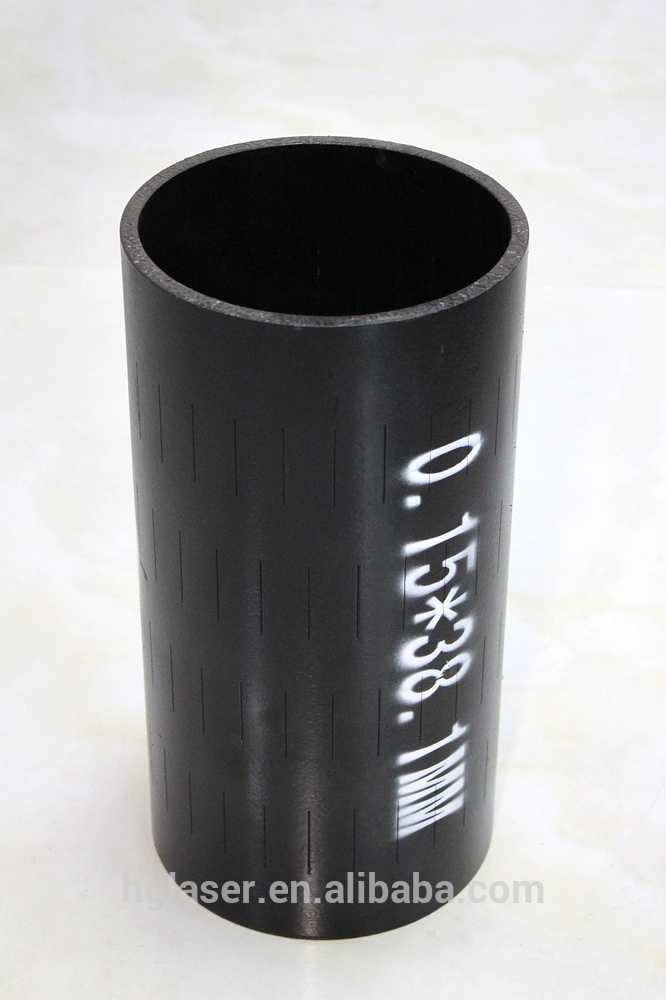 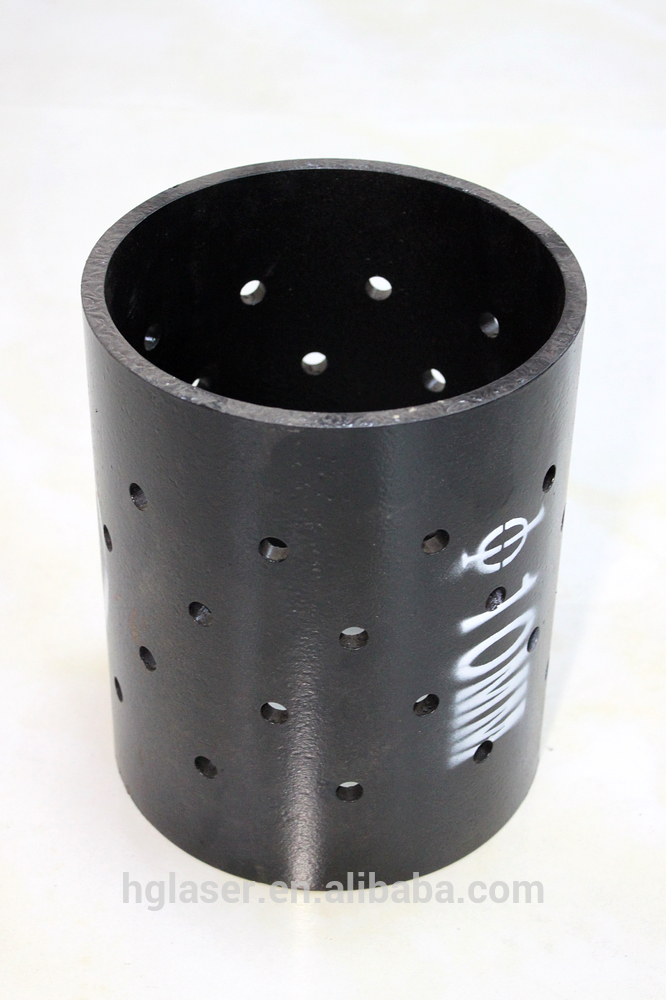 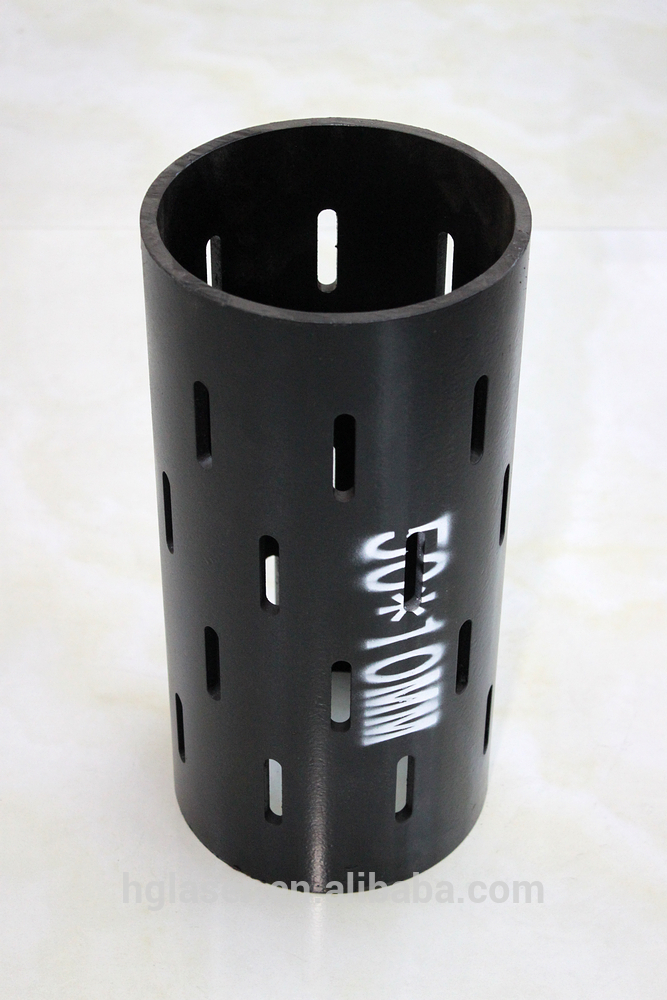 Machine ModelMachine ModelProfileProcessing AreaProcessing Area12000×1500(mm)Laser PowerLaser Power4000WCustomized Laser Cutting HeadCustomized Laser Cutting Head5 inch&7.5 inchPRECITEC SensorPRECITEC SensorHigh voltage 25Kg/ cm2CNC System/ServeCNC System/ServeBeckhoff/611D,1FT6 motorOperation SystemOperation SystemWindows XPDisplayDisplay24 inch LCD with mouse interfaceInterfaceInterfaceUSB,RJ45Cutting ApertureCutting Aperture≤0.1~0.3mm(depending on the  material)Cutting RoughnessCutting RoughnessRa≤25μm Cutting Depth for Carbon SteelCutting Depth for Carbon Steel1-20mmCutting Depth for Stainless SteelCutting Depth for Stainless Steel1-10mmX ,Y,Z Axis X ,Y,Z Axis Ball screwX axisMoving Speed50m/minX axisMax. Processing Speed30m/minX axisStrode12000mmX axisPosition Accuracy+/-0.025mmX axisRepeatability0.02mmX axisResolution0.001mmY axisMoving Speed50m/minY axisMax. Processing Speed30m/minY axisStrode1500mmY axisPosition Accuracy+/-0.025mmY axisRepeatability0.02mmY axisResolution0.001mmZ axisStrode100mmZ axisResolution0.001mmA axisAreaLength: 12m. Diameter: 240mm, rotary: absoluteness.A axisPosition Accuracy+/-0.05°A axisRepeatability+/-0.01°A axisMin. Resolution0.001°A axisRotary Speed7200°/minmodelprofileprofileProcessing Area12000×1500(mm)12000×1500(mm)Laser Power4000W4000WCustomized Laser Cutting Head5 inch and 7.5 inch5 inch and 7.5 inchPRECITEC SensorHigh Voltage 25kg/cm2High Voltage 25kg/cm2CNC SystemBeckhoff/611D    1FT6 MotorBeckhoff/611D    1FT6 MotorOperation SystemWindows XPWindows XPMax. Pipe Length12m12mMax. Wall Thickness20mm20mmPipe Diameter50mm to 210mm50mm to 210mmKerf QuantityAnyAnyKerf Width0.18-6mm(±0.03mm)0.18-6mm(±0.03mm)Kerf TypeParallel/Crisscross/SpiralParallel/Crisscross/SpiralX/Y/Z Driver AxisY/Z: Ball Screw     X:Gear and RackY/Z: Ball Screw     X:Gear and RackX AxisFast-moving Speed50m/minX AxisStroke2000mmX AxisPosition Accuracy+/-0.03mmX AxisRepeatability0.03mmX AxisResolution0.001mmY AxisFast-moving Speed30m/minY AxisStroke1500mmY AxisPosition Accuracy+/-0.03mmY AxisRepeatability0.03mmY AxisResolution0.001mmZ AxisStroke100mmZ AxisResolution0.001mmA AxisPosition Accuracy+/-0.05°A AxisAreaMax. Pipe Length:12m   Diameter:240mmA AxisRepeatability+/-0.01°A AxisMin Resolution0.001°A AxisRotary Speed7200°/min